Итоги семинара в Новотаманском сельском поселенииВ администрации Новотаманского сельского поселения 15 сентября 2022 года состоялся семинар-совещание с работодателями поселения организованный центром занятости населения Темрюкского района.В рамках мероприятия специалистами центра были освещены вопросы изменений в трудовом законодательстве и охраны труда в 2022 году, программ государственной поддержки работодателям при трудоустройстве безработных граждан. В ходе семинара был также сделан акцент на проблему неформальной «теневой» занятости и легализации трудовых отношений.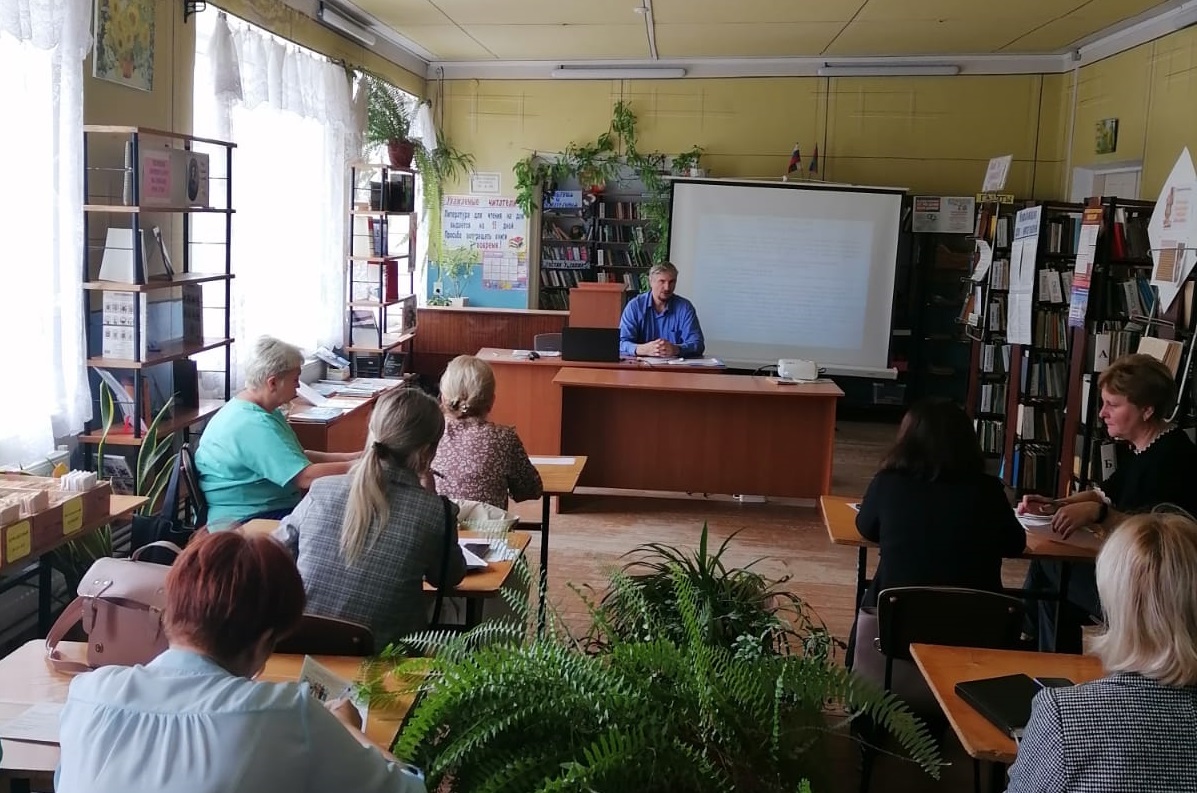 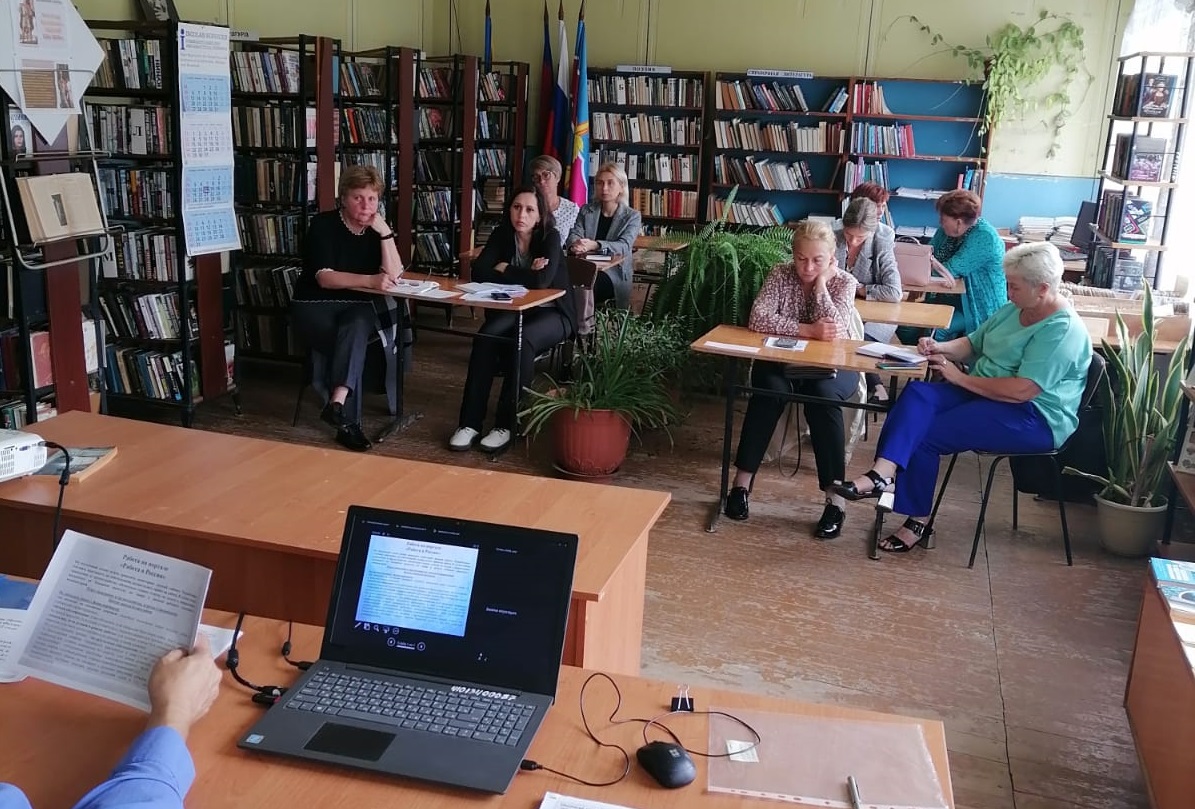 